KATA PENGANTAR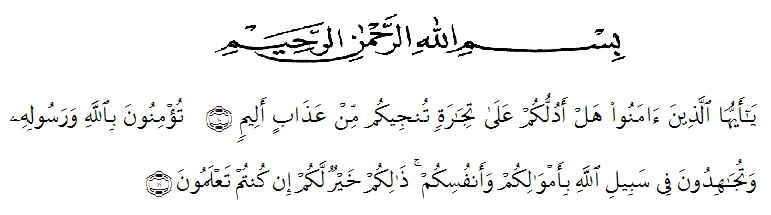 Artinya:“Hai orang-orang yang beriman, maukah kamu aku tunjukkan suatu perniagaan yang dapat menyelamatkan mu dari azab yang pedih?10. (yaitu) kamu beriman kepada Allah dan RasulNya dan berjihad di jalan Allah dengan harta dan jiwamu. Itulah yang lebih baik bagimu, jika kamu mengetahui11.” (QS. Ash-Shaff : 10-11).Segala puji dan syukur senantiasa peneliti panjatkan ke hadirat Allah SWT atas segala nikmat, rahmat, dan hidayah-Nya sehingga peneliti dapat menulis penelitian dengan judul “Pengaruh Penurunan Tarif Pajak UMKM dan Sanksi Perpajakan terhadap Kepatuhan Wajib Pajak (Studi Kasus UMKM yang Terdaftar di KPP Pratama Lubuk Pakam)”. Shalawat serta salam semoga selalu tercurahkan kepada Nabi Muhammad SAW yang menjadi panutan kita dalam menjalani kehidupan ini dan yang diharapkan syafaatnya di hari pembalasan kelak.Dalam penelitian ini peneliti banyak menghadapi masalah dan kendala, oleh karena usaha yang maksimal dan kemampuan yang Allah SWT berikan kepada peneliti serta bantuan dan dukungan dari berbagai pihak, maka penelitian ini dapat selesai. Oleh karena itu, dengan rendah hati peneliti mengharapkan kritik dan saran yang membangun penelitian ini.Pada kesempatan ini peneliti juga ingin mengucapkan terima kasih kepada berbagai pihak yang telah membantu dalam proses penelitian ini, untuk itu peneliti mengucapkan terima kasih kepada :Bapak DR. KRT. Hardi Mulyono K. Surbakti selaku Rektor Universitas Muslim Nusantara Al-Washliyah Medan.Ibu DR. Anggia Sari Lubis, SE, M.Si selaku Dekan Fakultas Ekonomi Universitas Muslim Nusantara Al-Washliyah Medan.Ibu Debbi Chintia Ovami, S.Pd, M.Si selaku Kaprodi Akuntansi Universitas Muslim Nusantara Al-Washliyah Medan.Ibu Sri Fitria Jayusman, SE, M.Si selaku Pembimbing I (satu) peneliti yang telah memberikan saran, kritik, bantuan dan arahan selama peneliti menyusun dan menyelesaikan penelitian ini, terima kasih atas waktu dan pemikiran yang telah diberikan untuk membimbing peneliti.Dosen-dosen Jurusan Akuntansi Fakultas Ekonomi Universitas Muslim Nusantara Al-Washliyah Medan yang tidak dapat disebutkan namanya satu persatu namun akan terkenang di hati peneliti berkat ilmu dan pengetahuan yang telah diberikan kepada peneliti.Ucapan teristimewa teruntuk Ayah dan Mamak yang telah memberikan dukungan penuh dan doa yang tiada hentinya.Dilak, Niak, dan Binyok yang tiada hentinya menghina, mencela, dan mengkritik namun selalu ada selama suka dan duka.Aulia, Windy, Firda dan Hera atas persahabatan dan kenangan indah selama menimba ilmu di Universitas Muslim Nusantara Al-Washliyah.Semua teman-teman Jurusan Akuntansi Fakultas Ekonomi angkatan 2017, atas kenangan manis yang tidak akan dilupakan peneliti.Saya menyadari bahwa di dalam penelitian ini masih terdapat banyak kekurangan dan jauh dari kata sempurna karena tidak ada sesuatu yang sempurna. Dan semoga penelitian ini dapat bermanfaat. Saya mohon maaf yang sebesar-besarnya jika terdapat kata-kata yang kurang berkenan.								Medan,   April 2020 								Peneliti								Inayah Savitri								NPM.173214058